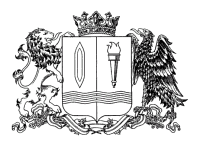 ПРАВИТЕЛЬСТВО ИВАНОВСКОЙ ОБЛАСТИПОСТАНОВЛЕНИЕот _______________ № _______-пг. ИвановоО внесении изменений в постановление ПравительстваИвановской области от 27.04.2021 № 220-п «Об утвержденииСтратегии социально-экономического развитияИвановской области до 2030 года»В соответствии с Федеральными законами от 29.12.2012 № 273-ФЗ «Об образовании в Российской Федерации» и от 28.06.2014                                 № 172-ФЗ «О стратегическом планировании в Российской Федерации», указами Президента Российской Федерации от 16.01.2017 № 13                    «Об утверждении Основ государственной политики регионального развития Российской Федерации на период до 2025 года», от 07.05.2018      № 204 «О национальных целях и стратегических задачах развития Российской Федерации на период до 2024 года» и от 21.07.2020 № 474       «О национальных целях развития Российской Федерации на период до 2030 года», постановлением Правительства Российской Федерации от 16.03.2022 № 387 «О проведении эксперимента по разработке, апробации и внедрению новой образовательной технологии конструирования образовательных программ среднего профессионального образования в рамках федерального проекта «Профессионалитет», Уставом Ивановской области, Законом Ивановской области от 01.06.2016 № 40-ОЗ «О стратегическом планировании в Ивановской области» в целях комплексного решения ключевых социально-экономических задач Ивановской области, а также с учетом изменяющейся социально-экономической ситуации, Правительство Ивановской области                             п о с т а н о в л я е т:Внести в постановление Правительства Ивановской области                 от 27.04.2021 № 220-п «Об утверждении Стратегии социально-экономического развития Ивановской области до 2030 года» следующие изменения:1. В пункте 3 слова «Л.В. Дмитриеву» заменить словами                         «Ю.В. Васильеву».2. В приложении к постановлению:2.1. Подраздел 5.2 раздела 5:дополнить абзацем следующего содержания:«Имеющиеся в Ивановской области образовательные организации, выпускающие профильных специалистов отраслей по производству машин и оборудования, а также в области электронной промышленности будут способствовать увеличению численности кадров по данным видам экономической деятельности.»;пункт 5.2.1 изложить в следующей редакции:«5.2.1. Развитие производства машин и оборудования и дорожно-строительной техники.Согласно Стратегии пространственного развития Российской Федерации на период до 2025 года, утвержденной распоряжением Правительства Российской Федерации от 13.02.2019 № 207-р, производство машин и оборудования является одной из перспективных экономических специализаций Ивановской области.Отрасли производства промышленных машин и оборудования,  дорожно-строительной техники в Ивановской области имеют возможности развития как за счет внутреннего спроса, так и за счет импортозамещения (например, текстильная промышленность Ивановской области формирует устойчивый спрос на производственное оборудование и станки).Для динамичного развития данных отраслей требуется значительное государственное участие, выраженное в привлечении инвестиций, создании условий для максимального использования действующих научных и производственных активов, появлении новых предприятий и формировании базы для развития отраслей. Одним из инструментов достижения данной цели является создание промышленных кластеров.Стратегической целью развития производства машин и оборудования, дорожно-строительной техники является повышение технологической независимости и экономической конкурентоспособности российских производителей.»;дополнить пунктами 5.2.2 и 5.2.3 в следующей редакции:«5.2.2. Развитие производства компьютеров, электронных изделий.Одним из приоритетных направлений проектов технологического суверенитета и проектом структурной адаптации экономики Российской Федерации и Ивановской области, в частности, является электронная промышленность.Стратегическими целями в области развития производства компьютеров, электронных изделий является наращивание потенциала организаций электронной промышленности для обеспечения технологического суверенитета государства в областях экономической безопасности Российской Федерации и безопасности на объектах критической информационной инфраструктуры Российской Федерации, а также обеспечение устойчивого развития предприятий электронной промышленности для их стабильного экономического и инновационного развития.5.2.3. Развитие рынка электротехнического оборудования.Стратегическая цель - привлечение инвестиций в сектор электротехнического оборудования Ивановской области.В среднесрочной перспективе способствовать расширению рынка электротехнического оборудования Ивановской области и привлечению в данный сектор инвестиций будут:наличие в Ивановской области сильной образовательной организации высшего образования, выпускающей профильных специалистов данной отрасли (ФГБОУ ВО «Ивановский государственный энергетический университет имени В.И. Ленина» входит в ТОП-3 России по отрасли);относительно низкая стоимость труда и доступность кадров, близость к ключевым рынкам и хорошая транспортная инфраструктура (близость к рынку г. Москвы с высоким спросом, крупным машиностроительным производствам, выгодная логистика для поставок продукции из региона на север и восток);наличие промышленных парков, обеспеченных инфраструктурой;наличие поставщиков комплектующих (развитое машиностроительное производство, позволяющее закупать различные виды металлических изделий и отдавать часть операций на аутсорсинг).Привлечение инвестиций в сектор электротехнического оборудования предполагает укрепление кооперационных связей как между предприятиями отрасли региона, так и между предприятиями смежных отраслей.».2.2. Раздел 5 дополнить подразделом 5.6 следующего содержания:«5.6. Развитие промышленного кластера строительных материаловСтратегическая цель – диверсификация обрабатывающего сектора региональной экономики путем выстраивания вертикальных цепочек производственной кооперации на базе действующих предприятий региона, а также с привлечением новых инвесторов для достижения синергетического эффекта.Ключевым результатом достижения данной цели станет обеспечение эффективного соответствия объемов производства, качества и ассортимента продукции отрасли промышленных строительных материалов совокупному спросу российского и мирового рынков.Российский рынок стройматериалов демонстрирует ежегодный рост на 3 - 6%, наиболее перспективными направлениями которого является производство: плитки и изделий из керамогранита, сантехнической керамики, лицевого клинкерного кирпича, фасадной клинкерной плитки, строительной химии, герметиков и клея, строительной фурнитуры и крепежа, алюминиевых композитных панелей, пиломатериалов, шпона, фанеры, деревянных плит, светопрозрачных конструкций, металлоконструкций, изоляционных материалов, строительных смесей.Инструментами достижения стратегической цели станут реализация проектов по модернизации действующих производств с использованием научно-исследовательского потенциала партнерства с научным сообществом региона, а также реализация новых инвестиционных проектов.».2.3. Подраздел 6.2 раздела 6 изложить в следующей редакции:«6.2. Развитие агропромышленного комплексаСтратегическая цель развития агропромышленного комплекса  (далее - АПК) Ивановской области - повышение продовольственного самообеспечения региона и устойчивое развитие сельских территорий.Основные задачи и мероприятия по их реализации:1. Увеличение объемов производства и продвижение продукции агропромышленного комплекса региона.Данная задача будет достигаться за счет реализации мероприятий:строительство, модернизация и реконструкция животноводческих комплексов и птицефабрик;приобретение высокопродуктивного племенного скота и птицы;улучшение селекционно-племенной работы, внедрение новых высокопродуктивных пород молочного и мясного скота, птицы;целенаправленная работа по развитию мясного скотоводства и свиноводства с применением ресурсосберегающих технологий производства;укрепление кормовой базы отрасли (внедрение рациональной структуры полевого кормопроизводства, увеличение доли посевов зернобобовых и масличных культур, богатых растительным белком), совершенствование технологий кормления;ввод в сельскохозяйственный оборот залежных земель, повышение эффективности использования земель сельскохозяйственного назначения;проведение своевременной, систематической сортосмены и сортообновления за счет увеличения доли площадей, засеваемых элитными семенами, в общей площади посевов;внедрение современных интенсивных, ресурсосберегающих технологий, в том числе с применением технологий точного земледелия;использование новых высокоурожайных сортов и гибридов зерновых культур, устойчивых к полеганию, болезням и вредителям;увеличение посевных площадей под техническими (масличными) культурами;развитие садоводства;увеличение мощностей перерабатывающей промышленности под растущие сырьевые ресурсы;продвижение продукции местных товаропроизводителей агропрома на внутреннем и внешних рынках региона;ветеринарное сопровождение животноводства, обеспечивающее его устойчивое развитие;обеспечение ветеринарной безопасности сырья и продукции животного происхождения.2. Повышение инвестиционной привлекательности и стимулирование инвестиционной активности в агропромышленном комплексе.Государственная поддержка перспективных направлений развития отрасли, строительство и обновление основных фондов и объектов логистической инфраструктуры в агропромышленном комплексе осуществляются посредством реализации мероприятий:возмещение сельскохозяйственным товаропроизводителям части прямых понесенных затрат на создание и модернизацию объектов агропромышленного комплекса;субсидирование процентной ставки по долгосрочным инвестиционным кредитам, привлекаемым сельскохозяйственными товаропроизводителями для развития производства и роста инвестиций в основной капитал;привлечение сельскохозяйственными товаропроизводителями льготных кредитных ресурсов;приобретение энергоэффективной и ресурсосберегающей техники, позволяющей сократить потери при сборе и хранении урожая, в том числе посредством лизинга.3. Комплексное развитие сельских территорий Ивановской области, развитие малых форм хозяйствования и кооперации в сфере сельского хозяйства.Для решения задачи реализуются мероприятия:создание и развитие инженерной и транспортной инфраструктуры на сельских территориях;улучшение жилищных условий, повышение уровня благоустройства жилых помещений в сельских населенных пунктах;благоустройство сельских территорий и повышение их туристической привлекательности;создание системы поддержки фермеров и развитие сельской кооперации, в том числе с участием Центра компетенций в сфере сельскохозяйственной кооперации и поддержки фермеров                              АНО «Центр развития предпринимательства и поддержки экспорта Ивановской области»;повышение престижа проживания и работы в сельской местности.4. Совершенствование кадровой политики.Для решения задачи реализуются мероприятия:создание условий для закрепления квалифицированных кадров на селе (предоставление единовременных выплат специалистам сельскохозяйственных товаропроизводителей с соответствующим высшим или средним профессиональным образованием; предоставление единовременных выплат выпускникам общеобразовательных организаций, работающим у сельскохозяйственных товаропроизводителей);взаимодействие органов государственной власти с высшими и средними образовательными организациями и сельхозорганизациями в подготовке высококвалифицированных кадров для агропромышленного комплекса региона;расширение практики заключения договоров о целевом обучении со студентами образовательных организаций высшего и среднего профессионального образования в целях обеспечения кадровых потребностей отрасли, прохождение студентами производственной практики на сельхозпредприятиях, профориентационная работа со школьниками.Ключевые конкурентные преимущества агропромышленного комплекса Ивановской области:выгодное географическое положение;наличие свободных площадок для реализации инвестиционных проектов;развитые традиционные направления аграрного комплекса: молочное и мясное животноводство, птицеводство, льноводство           (около 60% объема производства продукции сельского хозяйства приходится на долю сельскохозяйственных организаций);регион располагает значительными ресурсами сельскохозяйственных земель (общая площадь земель сельскохозяйственного назначения составляет 867,4 тыс. га, площадь сельскохозяйственных угодий - 751 тыс. га, в том числе пашня -                 542,3 тыс. га, площадь неиспользуемой пашни по состоянию на 01.01.2021 - 334,3 тыс. га);сформирована племенная база, состоящая из 30 организаций по племенному животноводству, включенных в государственный племенной регистр;устойчивый рост уровня интенсификации молочного животноводства;эффективная система государственной поддержки развития агропромышленного комплекса.».ГубернаторИвановской областиС.С. Воскресенский